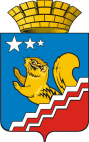 СВЕРДЛОВСКАЯ ОБЛАСТЬВОЛЧАНСКАЯ ГОРОДСКАЯ ДУМАШЕСТОЙ СОЗЫВ  Третье заседание  РЕШЕНИЕ № 15г. Волчанск                                                                                                                  29.03.2018 г.О внесении изменений в Положение «Об оплате труда муниципальных служащих органов местного самоуправления Волчанского городского округа», утвержденное Решением Волчанской городской Думы от 23.08.2012 года № 140 В соответствии с Трудовым кодексом Российской Федерации, руководствуясь Федеральным Законом от 6 октября 2003 года №131-ФЗ «Об общих принципах организации местного самоуправления в Российской Федерации», Федеральным законом от 02  марта 2007 года №25-ФЗ «О муниципальной службе в Российской Федерации, Законом Свердловской области  от 29 октября 2007 года №136-ОЗ «Об особенностях муниципальной службы  на территории Свердловской области, Уставом Волчанского городского округа,ВОЛЧАНСКАЯ ГОРОДСКАЯ ДУМА РЕШИЛА:Внести следующие изменения в раздел II Положения «Об оплате труда муниципальных служащих органов местного самоуправления Волчанского городского округа», утвержденного Решением Волчанской городской Думы от 23.08.2012 года № 140:В пункте 2:в первом абзаце исключить слова:При этом средства на выплату материальной помощи предусматриваются без учета районного коэффициента.Установить, что действие пункта 1.1 настоящего Решения распространяется на расчеты, возникшие с 01 января 2018 года.Утвердить Приложение  1 в новой редакции (прилагается).Опубликовать настоящее Решение в информационном бюллетене «Муниципальный Вестник».Контроль за выполнением Решения возложить на комиссию по социальной политике и вопросам местного самоуправления (Гетте И.Н.)Глава Волчанского 							Председатель Волчанскойгородского округа							городской Думы		                                        А.В. Вервейн							           А.Ю. ПермяковПриложение 1 к Положению «Об оплате труда муниципальных служащих органов местного самоуправления Волчанского городского округа»Размер должностных окладов муниципальных служащихорганов местного самоуправленияВолчанского городского округа№ п/пНаименование должности муниципальной службыРазмер должностного оклада, рублейVII группаВысшие должности:Заместитель главы13394Председатель (начальник, заведующий) органа местного самоуправления12926Главные должности:Председатель (начальник, заведующий) отраслевого (функционального) органа администрации Волчанского городского округа11988Председатель (начальник, заведующий) структурного подразделения администрации Волчанского городского округа, не входящего в состав другого структурного подразделения11798Ведущие должности:Инспектор Контрольно-счетного органа Волчанского городского округа10446Старшие должности:Главный специалист9869Ведущий специалист9163Младшие должности:Специалист I категории7756